АДМИНИСТРАЦИЯЗАКРЫТОГО АДМИНИСТРАТИВНО-ТЕРРИТОРИАЛЬНОГО ОБРАЗОВАНИЯ СОЛНЕЧНЫЙПОСТАНОВЛЕНИЕО ПРОГНОЗЕ СОЦИАЛЬНО-ЭКОНОМИЧЕСКОГО РАЗВИТИЯ ЗАТО СОЛНЕЧНЫЙ ТВЕРСКОЙ ОБЛАСТИ НА 2021 ГОДИ ПЛАНОВЫЙ ПЕРИОД 2022 И 2023 ГОДОВВ соответствии со статьей 173 Бюджетного кодекса Российской Федерации Солнечный, Решением Думы ЗАТО Солнечный от 12.05.2016г. № 28-5 «Об утверждении Положения о бюджетном процессе в ЗАТО Солнечный Тверской области» Администрация ЗАТО Солнечный Тверской областиПОСТАНОВЛЯЕТ:1. Одобрить прогноз социально-экономического развития ЗАТО Солнечный Тверской области на 2021 год и плановый период 2022 и 2023 годов (прилагается).2. Настоящее Постановление вступает в силу со дня его подписания.Врио главы администрации ЗАТО Солнечный                                                           В.А. Петров Приложение к Постановлению администрацииЗАТО Солнечный Тверской областиот 09.11.2020г. № 166Прогноз социально-экономического развитияЗАТО Солнечный Тверской областина 2020 год и плановый период 2021 и 2022 годовПрогноз социально-экономического развития ЗАТО Солнечный (далее - Прогноз) основывается на результаты комплексного анализа экономических и социальных процессов, происходящих в ЗАТО Солнечный.При разработке Прогноза использованы данные Территориального органа Федеральной службы государственной статистики по Тверской области, Управления ФНС по Тверской области, а также отчеты и оценка результатов работы организаций за 2019 год и на период до 2023 года.Общая характеристика ЗАТО СолнечныйПоселок Солнечный с 1995 года является закрытым административно-территориальным образованием (далее по тексту – ЗАТО Солнечный). Вся территория ЗАТО является территорией муниципального образования со статусом городского округа. При наличии статуса закрытого административно-территориального образования контролируемая зона с пропускным режимом составляет 100% от площади ЗАТО Солнечный. Расположен поселок в западной части Тверской области на острове Городомля озера Селигер.Градообразующее предприятие, по роду деятельности которого создано ЗАТО, - филиал ФГУП НПЦ АП им. академика Н.А. Пилюгина - завод «Звезда» (далее – завод «Звезда»), находящееся в ведении федерального органа исполнительной власти Роскосмос. Территория ЗАТО очень незначительна и определяется границей острова Городомля общей площадью  по естественному контуру этого острова с учетом прилегающей к нему 200-метровой охраняемой зоны оз. Селигер. Из общей площади 230 га занимает лесной массив, водные объекты 26,2 га (внутреннее озеро), земли сельскохозяйственного назначения отсутствуют.Географическое положение ЗАТО Солнечный изолированное, с ограниченной транспортной доступностью – сухопутных границ с другими муниципальными образованиями не имеется. Расстояние от ЗАТО Солнечный до областного центра – города Тверь – 215 км. Ближайшая железнодорожная станция и автовокзал находятся в г. Осташков, аэропортов не имеется.Структура экономики ЗАТО Солнечный определяется развитием градообразующего предприятия. Экономика ЗАТО носит достаточно закрытый характер. Это отражается не только на рынке труда, на который затруднен доступ для граждан, не проживающих на территории ЗАТО, но и на потребительском рынке, где спрос формируется только жителями ЗАТО, а также и на инвестиционной активности. Существуют ограничения по доступу к земельным ресурсам, так как земельные участки изъяты из оборота. Доступ к земельным участкам возможен только на правах аренды, в том числе долгосрочной (на 49 лет).Экономическая стабильность и развитие поселка Солнечный неразрывно связано с деятельностью и развитием градообразующего предприятия.На территории ЗАТО Солнечный функционирует 2 общеобразовательных учреждения – МКОУ СОШ ЗАТО Солнечный и МКДОУ Детский сад № 1 ЗАТО Солнечный; 2 учреждения дополнительного образования – МКОУ ДО ДЮСШ ЗАТО Солнечный и МКОУ ДО ДШИ ЗАТО Солнечный; 2 учреждения культуры –МКУ Дом культуры ЗАТО Солнечный и МКУ Библиотека ЗАТО Солнечный. Медицинские услуги предоставляет ФГБУЗ «МСЧ № 139 ФМБА России». Созданы условия для занятий физкультурой и спортом – современный бассейн на базе детско-юношеской спортшколы, стадион с площадками для игровых видов спорта.Демографическая ситуацияДемографическая ситуация характеризуется процессом старения населения и общей убыли населения. С высокой вероятностью можно утверждать, что данные тенденции будут наблюдаться и в среднесрочной перспективе. Миграционные процессы вносят незначительный вклад в изменение численности населения ЗАТО за счет притока граждан из других муниципальных образований, но также потенциально могут способствовать сокращению численности населения из-за оттока жителей в случае снижения уровня и качества жизни на территории ЗАТО Солнечный, что наглядно продемонстрировано в таблице 1.Численность населения трудоспособного возраста снижается – выбытие из него многочисленной категории лиц, рожденных в военные и послевоенные годы; велик отток молодежи в большие города.Таблица 1.Промышленное производствоНа территории ЗАТО Солнечный осуществляют деятельность градообразующее предприятие филиал «НПЦАП имени академика Н.А. Пилюгина» - «Завод «Звезда» и муниципальное предприятие Жилищно-коммунального хозяйства ЗАТО Солнечный.Филиал «НПЦАП имени академика Н.А. Пилюгина» - «Завод «Звезда» занимается выпуском приборов точной механики – высокочувствительные приборы, применяемые в качестве чувствительных элементов систем управления (ориентация, стабилизация и навигация) летательных аппаратов, морских судов и т.п.Муниципальное предприятие Жилищно-коммунального хозяйства ЗАТО Солнечный осуществляет свою деятельность в сфере производства и распределения тепловой энергии и воды.Таблица 2.Особый режим функционирования ЗАТО ограничивает права собственности на землю, возможности ведения хозяйственной и предпринимательской деятельности. Дополнительным сдерживающим фактором развития экономики является географическое расположение ЗАТО. Но в то же время по данным Реестра субъектов малого и среднего предпринимательства по состоянию на 01.01.2019г. на территории ЗАТО Солнечный зарегистрировано 33 микропредприятия (индивидуальных предпринимателей и юридических лиц), осуществляющий свою деятельность в различных сферах. За период 2018 года зарегистрировано еще 6 предпринимателей.Социальная сфераУровень развития социальной сферы, в основном, удовлетворяет потребности населения в приобретении услуг здравоохранения, образования, культуры, физической культуры и спорта. Функционирование социальной сферы ориентировано на преодоление проблем развития  социальных отраслей и создание необходимых условий для удовлетворения минимальных потребностей  всех групп населения в социальных услугах при формировании оптимального соотношения платности и бесплатности услуг населению, с одновременным обеспечением адресной и дифференцированной  поддержки малообеспеченных слоёв населения.Система образования в поселке представлена учреждениями дошкольного, общего и дополнительного образования. Все организации муниципальной формы собственности.Таблица 3.По вопросам медико-санитарного обеспечения ЗАТО Солнечный находится в ведении федеральных органов государственной власти (п. 3 ст. 1 Закона Российской Федерации от 14.07.1992г. № 3297-1 «О закрытом административно-территориальном образовании»).В соответствии с распоряжением Правительства Российской Федерации от 21.08.2006г. № 1156-р «Об утверждении перечней организаций и территорий, подлежащих обслуживанию ФМБА России», медицинское обслуживание осуществляется Федеральным государственным бюджетным учреждением «Медико-санитарная часть № 139 Федерального медико-биологического агентства России».Труд и занятостьИсторически сложился монопрофильный характер экономики в ЗАТО Солнечный – большая часть трудоспособного населения занята на заводе «Звезда». Численность населения трудоспособного возраста снижается, растет миграция трудовых ресурсов – велик отток молодежи в большие города, что негативно сказывается на динамике численности экономически активного населения.В 2020 году и плановом периоде 2021-2023гг. значительных изменений не ожидается, рост средней заработной платы прогнозируется не более чем на 2%.Таблица 4.09.11.2020г.ЗАТО Солнечный№ 166№ п/пПоказательЕдиница измерения2019 год факт2020 год оценкаПрогнозПрогнозПрогноз№ п/пПоказательЕдиница измерения2019 год факт2020 год оценка2021 год2022 год2023 год12567891Численность населения на начало годачеловек20512015196819501940темп роста% к предыдущему году99,798,297,799,199,52Среднегодовая численность постоянного населениячеловек20331991,5195919451935темп роста% к предыдущему году99,098,098,499,399,5в том числе:человек111010311004995989трудоспособногочеловек111010311004995989старше трудоспособногочеловек6747167087026983Число родившихсячеловек11121314154Число умершихчеловек23222120195Естественный прирост (+), убыль (-)человек-12-10-8-6-46Число прибывшихчеловек1121101151161187Число выбывшихчеловек1361471251201208Миграционный прирост (+), снижение (-)человек-24-37-10-4-2Раздел ОКВЭДПоказателиЕд. изм.Объем отгруженных товаров собственного производства, выполненных работ и услуг по видам деятельности,                                                      в действующих ценах каждого года, тыс. рублейОбъем отгруженных товаров собственного производства, выполненных работ и услуг по видам деятельности,                                                      в действующих ценах каждого года, тыс. рублейОбъем отгруженных товаров собственного производства, выполненных работ и услуг по видам деятельности,                                                      в действующих ценах каждого года, тыс. рублейОбъем отгруженных товаров собственного производства, выполненных работ и услуг по видам деятельности,                                                      в действующих ценах каждого года, тыс. рублейОбъем отгруженных товаров собственного производства, выполненных работ и услуг по видам деятельности,                                                      в действующих ценах каждого года, тыс. рублейРаздел ОКВЭДПоказателиЕд. изм.2019 год отчет2020 год оценкапрогнозпрогнозпрогнозРаздел ОКВЭДПоказателиЕд. изм.2019 год отчет2020 год оценка202120222023ВСDЕПромышленное производство (промышленность)тыс.руб.6278373554795898462590552индекс физического объема промышленного производства%86,8122,2102,3101,8101,3индекс цен производителей (дефлятор)%97,695,9105,7104,4105,6CОбрабатывающие производстватыс.руб.2370927900325523693141782индекс физического объема промышленного производства%85,8117,7106,2104,7103,2индекс цен производителей (дефлятор)%104,697,2103,8103,5104,226Производство компьютеров, электронных и оптических изделийтыс.руб.2326927900325523693141782индекс физического объема промышленного производства%85,5119,9106,2104,7103,2индекс цен производителей (дефлятор)%105,295,0109,9108,4109,630Производство прочих транспортных средств и оборудованиятыс.руб.4400000индекс физического объема промышленного производства%100,00,00,00,00,0индекс цен производителей (дефлятор)%105,294,1103,7102,0102,4DОбеспечение электрической энергией, газом и паром; кондиционирование воздухатыс.руб.3322338934401024070441640индекс физического объема промышленного производства%88,9125,9100,0100,0100,0индекс цен производителей (дефлятор)%104,0104,1103,0101,5102,3EВодоснабжение; водоотведение, организация сбора и утилизации отходов, деятельность по ликвидации загрязненийтыс.руб.58516720693569917130индекс физического объема промышленного производства%80,3121,4100,0100,0100,0индекс цен производителей (дефлятор)%102,194,6103,2100,8102,036Забор, очистка и распределение водытыс.руб.26333570368437143788индекс физического объема промышленного производства%67,7120,8100,0100,0100,0индекс цен производителей (дефлятор)%104104,1103,2100,8102,037Сбор и обработка сточных водтыс.руб.32193150325132773342индекс физического объема промышленного производства%102,2122,1100,0100,0100,0индекс цен производителей (дефлятор)%104104,1103,2100,8102,0Наименование показателейЕдиница измерения2019 год факт (оценка)2020 год оценкапрогнозпрогнозпрогнозНаименование показателейЕдиница измерения2019 год факт (оценка)2020 год оценка202120222023Число дошкольных образовательных учрежденийединиц11111Число дошкольных образовательных учреждениймест115115115115115Число мест в дошкольных образовательных учреждениях и дошкольных группах, организованных при общеобразовательных школах, всегомест115115115115115Численность детей дошкольного возраста (1 - 6 лет) на начало годадетей120120120120120Численность детей в дошкольных образовательных учрежденияхдетей9094949494Численность детей в дошкольных образовательных учреждениях и в дошкольных группах, организованных при общеобразовательных школах, всегодетей9094949494Число общеобразовательных школ, всегоединиц 1,01,01,01,01,0Число общеобразовательных школ, всегомест270,0270,0270,0270,0270,0Численность учащихся в дневных общеобразовательных школахчеловек182198198198198Наименование показателейЕдиница измерения2019 годфакт2020 годоценкаПрогнозПрогнозПрогнозНаименование показателейЕдиница измерения2019 годфакт2020 годоценка2021 год 2022 год 2023 год Раздел 1. Трудовые ресурсы тыс. человек1,271,231,231,231,23Раздел 2. Распределение трудовых ресурсов по видам занятостизанято в экономике - всеготыс. человек1,261,221,221,221,22в том числе по формам собственности на предприятиях государственной и муниципальной форм собственности (ФГУП, ГУП, МУП)тыс. человек1,081,031,031,031,03в государственных и муниципальных учреждениях0,130,140,150,150,15частная форма собственноститыс. человек0,050,050,050,050,05Лица в трудоспособном возрасте не занятые трудовой деятельностью и учебой  тыс. человек0,010,010,010,010,01Раздел 3. Фонд заработной платыСреднесписочная численность работников для расчета среднемесячной заработной платытыс. человек1,211,171,171,171,17Среднесписочная численность работников для расчета среднемесячной заработной платы% к прошлому году97,6697,14100,11100,0099,91из нихв государственных и муниципальных учрежденияхтыс. человек0,130,140,150,150,15в государственных и муниципальных учреждениях% к прошлому году98,43113,96102,28100,00100,00во внебюджетной сферетыс. человек1,081,031,031,031,03во внебюджетной сфере% к прошлому году97,5795,2099,81100,0099,90Введено (планируется к введению) новых рабочих местединиц00000Среднесписочная численность тыс. человек1,261,221,221,221,22Среднесписочная численность % к прошлому году97,7597,25100,10100,0099,92   из нихв государственных и муниципальных учрежденияхтыс. человек0,130,140,150,150,15во внебюджетной сферетыс. человек1,131,081,081,081,08Среднемесячная заработная платарублей42 998,0743 507,3944 087,0045 073,6446 068,98Среднемесячная заработная плата% к прошлому году103,70101,18101,33102,24102,21Среднемесячная заработная плата занятых в государственных и муниципальных учрежденияхрублей23 671,3325 910,2625 494,7425 663,4625 663,46Среднемесячная заработная плата занятых в государственных и муниципальных учреждениях% к прошлому году102,88109,4698,40100,66100,00Среднемесячная заработная плата занятых во внебюджетной сферерублей45 228,7645 938,7346 719,5547 822,0048 961,09Среднемесячная заработная плата занятых во внебюджетной сфере% к прошлому году103,80101,57101,70102,36102,38Среднемесячный доход от трудовой деятельностирублей41 289,0841 729,3342 287,0943 233,4444 186,62Среднемесячный доход от трудовой деятельности% к прошлому году103,61101,07101,34102,24102,20Фонд заработной платы – всего млн рублей623,300612,645621,468635,376648,854Фонд заработной платы – всего % к прошлому году101,2798,29101,44102,24102,12из негофонд заработной платы по государственным и муниципальным учрежденияммлн рублей35,50744,29144,57544,87044,870фонд заработной платы по государственным и муниципальным учреждениям% к прошлому году101,26124,74100,64100,66100,00фонд заработной платы во внебюджетной сферемлн рублей587,793568,354576,893590,506603,984фонд заработной платы во внебюджетной сфере% к прошлому году101,2796,69101,50102,36102,28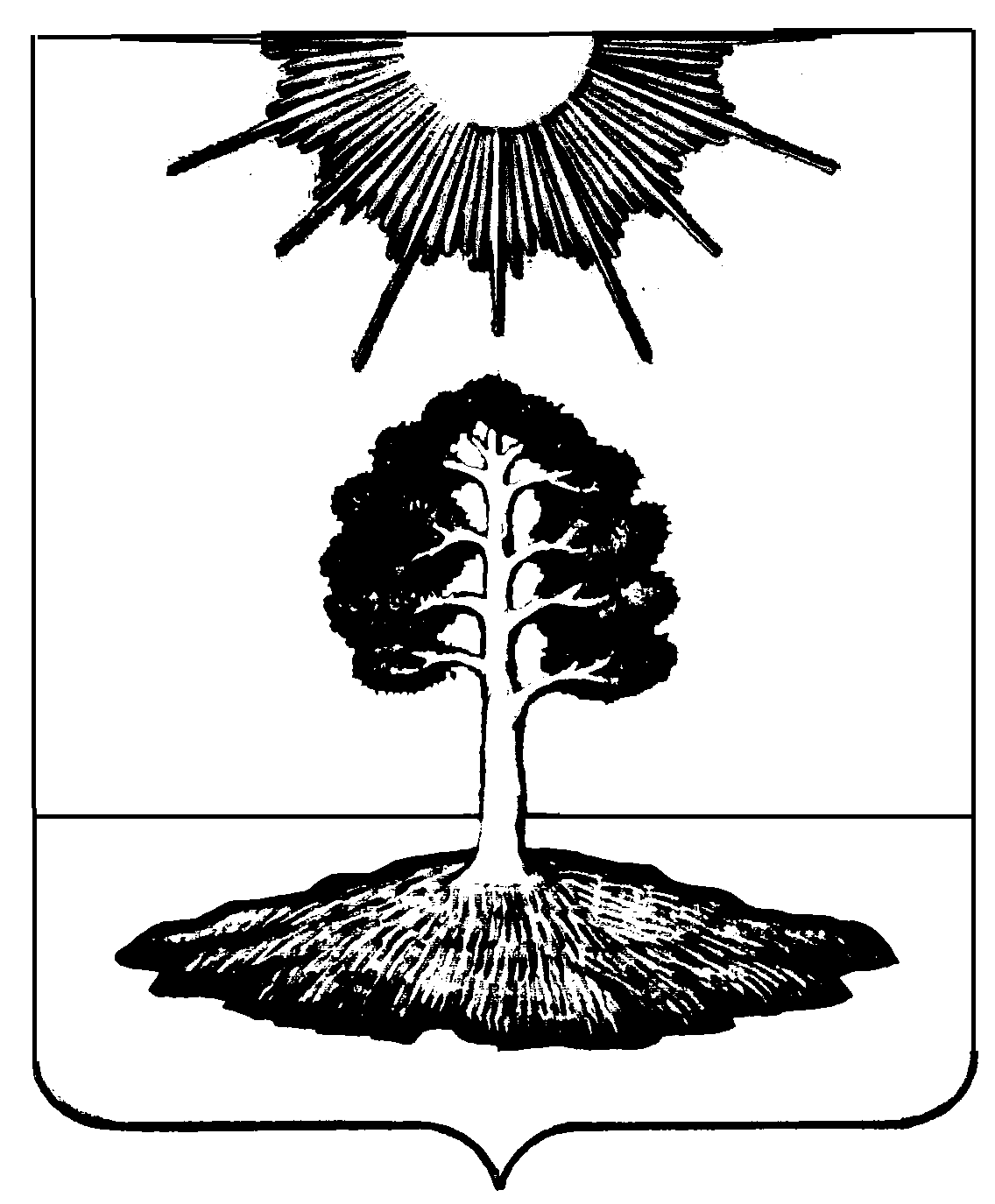 